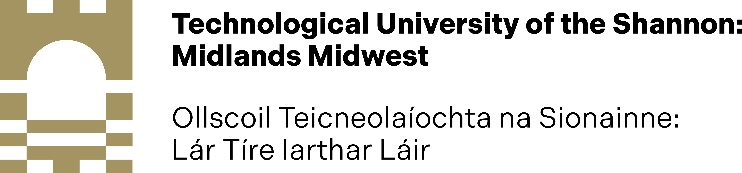 GS1a: APPLICATION TO TUS FOR REGISTRATION ON A RESEARCH DEGREE PROGRAMME 2023 – 2026SECTION A: To be completed by the Research ApplicantResearch Applicant DetailsResearch Applicants Previous Educational Experiences: Third Level EducationResearch Applicants Professional/Industrial Experience: Please add maximum of one additional page if necessaryPlease provide details of two written academic or employment referees:Other relevant information, e.g., conferences attended, book chapters or published academic articles, and other relevant publications, performances or exhibitions attended/presented at:To facilitate and support your learning you may require specialist learning resources or adapted support facilities, please indicate and advise as you deem necessary: To avail of support facilities, learners must be registered with the university’s disability advisory and support service. Details of the procedures involved are provided on the TUS website. Details on award sought at TUS Midlands Midwest (please tick)Proposed Duration of Research Programme:Are you applying to be a full-time or part-time research student? Please enter your proposed start date (day/month/year) and proposed finish dates belowEnglish Language Requirements:Where English is not your first language, evidence of competence in English must be presented. See the TUS website for details of minimum requirementsResearch Applicants Declaration:SECTION B: To be completed by the Principal SupervisorTechnological University of the Shannon: Midlands Midwest Programme code and title of Proposed Research Degree Programme:Field of Education Classification (ISCED).Please state the ISCED code below.Proposed Programme of Research:This information should be typed on a separate sheet (maximum 4 sheets) and attached with this form. Information should include the following:Detailed research proposal;Proposed schedule of work (in detail for the first year) with an outline of time frames, milestones and key deliverables for the whole programme;Information concerning the research environment for this project (e.g., external links, relevant specialised facilities and funding);If any specialist courses are required by the Applicant, please state them here and state briefly why they are necessary.Supervisory Arrangements: Please attach a full CV for each proposed supervisor Principal SupervisorCo - SupervisorCo - SupervisorMentor supervisor (if applicable)ResourcesPlease indicate the main source of funding of this project:StipendIf the candidate will be in receipt of a stipend from TUS or from any other source, please provide the requisite information below. If they are not in receipt of a stipend, please skip to the next item:Please confirm the availability of the resources that are necessary for this project and if any additional resources are required, please state below:If no, please explain when the funding commences and how long it will continue for:Supervisory Panel Declarations:SECTION C: To be completed by the Chairperson of the Faculty Research CommitteePlease tick the most appropriate box for each item listed below.Checklist:This application was considered by the Faculty Research Committee, and it was agreed (please tick as appropriate)SECTION D: To be completed by the Dean of Graduate Studies, Head of the Graduate SchoolSupervisory Panel:All personal information gathered will be processed in accordance with TUS privacy statementsSection A to be completed by the Research ApplicantSection B to be completed by the Principal SupervisorSection C to be completed by the Chairperson of the Faculty Research CommitteeSection D to be completed by the Dean of Graduate Studies, Head of the Graduate SchoolIrish applicants from universities/institutes other than TUS Midlands Midwest must furnish a certified copy of their degree/transcript of results Non-Irish applicants must furnish the following documentation with their application:a) Certified copy of official transcript of courses taken, marks obtained, and degrees previously obtainedb) Documentary evidence of learner’s qualifications – please refer to NARIC ForenameSurnameAddressDate of BirthNationalityGender (optional)Email AddressTelephone NumberIs Visa Required? Yes No Name and Address of Institutions AttendedAwarding BodyYears of Study (from – to)Award TitleAward ClassificationDate ConferredEmployer NameEmployer AddressDates of Employment (From – To)Title/Position HeldBrief description of dutiesEmployer NameEmployer AddressDates of Employment (From – To)Title/Position HeldBrief description of dutiesName Organisation name and addressJob TitleTelephoneEmailMaster of ArtsMaster of BusinessMaster of EngineeringMaster of ScienceMaster Tracking PhDDoctor of PhilosophyFull-time Research StudentPart-time Research StudentYes Yes Proposed Start DateProposed Finish DateIs English your first language?Yes No If you answered no, is relevant documentation attached to your application which verifies competency in the English language to the required levels?Yes No I, the undersigned, declare that:The information given by me in this application is correct and that all relevant matters have been disclosed. I authorise TUS to contact other Institutions to verify my results. I authorise TUS to contact the listed referees for reference verification.  I am in good financial standing with TUS.I have read and am aware of my responsibilities under the Research Degree Programme Regulations. If admitted as a Research Student, I will abide by the Research Degree Programme Regulations and will remain in good financial standing with the Institute. I have read and am aware of my responsibilities under the QQI framework-based award standards and Code of Good Research Practice. I have agreed a research proposal and a first-year detailed plan with the proposed Supervisory Panel. I understand that all personal information gathered will be used for assessment of the application and registration of the research degree programme and research student and will be processed in accordance with the TUS Student Privacy Statement.I understand that the information provided will be retained by TUS on the TUS Postgraduate Register. I consent to any personal data provided in this form being used to process my application and for registration of the research degree programme as outlined in this declaration.  Signature of Research Applicant: ___________________________Date: ___________________________Print Research Applicants Name: ___________________________NameFaculty and DepartmentTUS Research Institute/Centre/GroupPlease state your defined area of research NamePositionOrganisation, Faculty and DepartmentQualificationsPublications (list max of 3 most relevant/recent)NamePositionOrganisation, Faculty and DepartmentQualificationsPublications (list max of 3 most relevant/recent)NamePositionOrganisation, Faculty and DepartmentQualificationsPublications (list max of 3 most relevant/recent)NamePositionOrganisation, Faculty and DepartmentQualificationsPublications (list max of 3 most relevant/recent)Presidents Doctoral ScholarshipScience Foundation IrelandIrish Research CouncilProfessional DevelopmentSelf-financingFaculty Waive of FeesOther (Please specify)Candidate is self-fundingProposed Amount of Research Stipend (per annum)Number of stipend payments dueDuration of funding (Start Date/End Date)Cost Centre of Funding (If unknown please contact research finance for information)DetailsConsumablesFacilities/EquipmentStaffWill the available funding cover the entire duration of the project?Yes No Declaration to be signed by each member of the Supervisory PanelI, the undersigned, declare that:I am satisfied with the proposed research degree programme and support the research applicant’s application for admission to the Research Postgraduate Register.  I have read and am aware of my responsibilities under the Research Degree Programme Regulations. I understand the duties and responsibilities attaching to the role of Supervisor. I confirm my intention to supervise the research applicant in accordance with the research policies and procedures of TUS.    I have received/will attend (please delete as appropriate) training in Postgraduate Research Management and Supervision and Research Integrity. I understand that all personal data provided will be used for assessment of the application and registration of the research degree programme and research applicant and processed in accordance with the TUS Employee Privacy StatementSignature of Principal Supervisor: ___________________________Date: ___________________________Print Name of Principal Supervisor: ___________________________Signature of Co-Supervisor: ___________________________Date: ___________________________Print Name of Co-Supervisor: ___________________________Signature of Co-Supervisor: ___________________________Date: ___________________________Print Name of Co-Supervisor: ___________________________Please confirm current CVs are attached for each member of the Supervisory Panel (Yes/No)Yes  No ☐Signature of Head of Department/Dean of Faculty___________________________Date: ___________________________Signature of Project Accountant___________________________Date: ___________________________Applicant’s qualifications are satisfactoryYes No English language requirement is fulfilledYes No Visa is required Yes No Visa has been obtained Yes No Pre-Registration is complete Yes No Student has appropriate research fundingYes No Student is from within the European Union (EU)Yes No Student is from outside the European Union (EU)Yes No To submit the application to Postgraduate Studies and Research Subcommittee for approvalThat further information is required (if applicable, please stipulate)Not to approve the applicationSignature of Chairperson of the Faculty Research Committee:___________________________Date: ___________________________Supervisory Panel is appropriate and aligns with research regulationsYes No Document has been signed by all partiesYes No Signature of Dean of Graduate Studies:___________________________Date: ___________________________